(1) 지원 신청서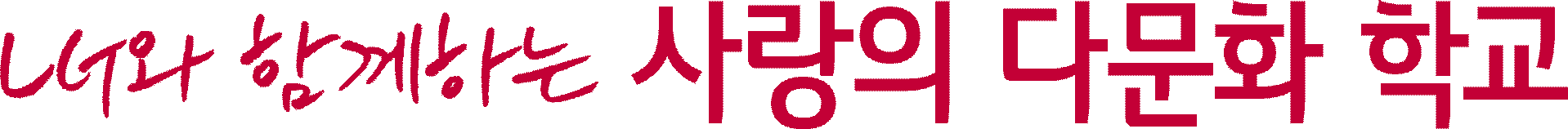 지 원 신 청 서   (2) 신규 멘토 양식자  기  소  개 서(2) 기존 멘토 양식자  기  소  개 서(3) 개인정보 수집 및 이용 동의서LG와 함께하는 사랑의 다문화 학교에서는 멘토 지원자의 프로그램 참여 기회를 제공하기 위한 목적으로 아래와 같이 지원자의 개인정보를 수집하고 있으며 세부내용은 아래와 같습니다.■ 개인정보 수집·이용 동의 내역  본인은 상기 내용을 상세히 읽고 충분히 이해하였으며, 본인의 자유로운  의사에  의해  개인정보 수집에 동의하는바, 아래와 같이 확인합니다.   개인정보 수집 및 이용에 동의함             개인정보 수집 및 이용에 동의하지 않음 □ ■ 사진/영상물 촬영·활용 동의 내역  본인은 상기 내용을 상세히 읽고 충분히 이해하였으며, 본인의 자유로운  의사에  의해  개인정보 수집에 동의하는바, 아래와 같이 확인합니다. 사진/영상물 활용에 동의함                             사진/영상물 활용에 동의하지 않음 □ 성명 ; 	(서명/인)<사진 필수>이름(한글)생년월일<사진 필수>지원 언어※ 북부 / 남부(베트남어 지원자의 경우 필수 표기)지원 과정 (선택)*과정에 따라 지원 자격이 다르니 공고문 참고초등 / 중등초등 / 중등학력                            대학(교/원)                            과(전공)              학번:                                                                 대학(교/원)                            과(전공)              학번:                                                                 대학(교/원)                            과(전공)              학번:                                                                 대학(교/원)                            과(전공)              학번:                                                                 대학(교/원)                            과(전공)              학번:                                                                 대학(교/원)                            과(전공)              학번:                                     학년 – 학기             	학년          학기     (23.1학기 기준)                  ( 재학 / 휴학 / 졸업 )             	학년          학기     (23.1학기 기준)                  ( 재학 / 휴학 / 졸업 )             	학년          학기     (23.1학기 기준)                  ( 재학 / 휴학 / 졸업 )             	학년          학기     (23.1학기 기준)                  ( 재학 / 휴학 / 졸업 )             	학년          학기     (23.1학기 기준)                  ( 재학 / 휴학 / 졸업 )             	학년          학기     (23.1학기 기준)                  ( 재학 / 휴학 / 졸업 )전공 학점    합격자      발표 및 안내휴대폰    합격자      발표 및 안내E-mail주소지원경로ex) 학교 홈페이지, 지인 추천 등ex) 학교 홈페이지, 지인 추천 등ex) 학교 홈페이지, 지인 추천 등ex) 학교 홈페이지, 지인 추천 등ex) 학교 홈페이지, 지인 추천 등ex) 학교 홈페이지, 지인 추천 등자격  및 경력증명※ 아래 증빙자료는 최종합격 후, 필수 제출해야 함. 미제출 시 최종합격에서 제외될 수 있음.자격  및 경력증명※ 아래 증빙자료는 최종합격 후, 필수 제출해야 함. 미제출 시 최종합격에서 제외될 수 있음.자격  및 경력증명※ 아래 증빙자료는 최종합격 후, 필수 제출해야 함. 미제출 시 최종합격에서 제외될 수 있음.자격  및 경력증명※ 아래 증빙자료는 최종합격 후, 필수 제출해야 함. 미제출 시 최종합격에서 제외될 수 있음.자격  및 경력증명※ 아래 증빙자료는 최종합격 후, 필수 제출해야 함. 미제출 시 최종합격에서 제외될 수 있음.자격  및 경력증명※ 아래 증빙자료는 최종합격 후, 필수 제출해야 함. 미제출 시 최종합격에서 제외될 수 있음.자격  및 경력증명※ 아래 증빙자료는 최종합격 후, 필수 제출해야 함. 미제출 시 최종합격에서 제외될 수 있음.자격증자격증명자격증명발행기관발행기관발행기관취득일자격증자격증자격증멘토링, 교육관련 활동경력활동명활동명활동내용활동내용활동내용활동기간멘토링, 교육관련 활동경력멘토링, 교육관련 활동경력멘토링, 교육관련 활동경력해외 거주경험 (한 학기 이상)국가국가체류목적체류목적체류목적체류기간해외 거주경험 (한 학기 이상)해외 거주경험 (한 학기 이상)해외 거주경험 (한 학기 이상)개인정보의 수집 및 이용 목적- 본인 확인 및 식별, 선발 적합성 판단 및 서류심사, 가산점 부여, 면접 등의 근 거자료로 활용- 선발 여부 결정 및 통지, 보호자 동의 확인 등의 의사소통 경로 확보추후 프로그램 공고, 홍보 및 마케팅수집하는 개인정보 항목- 성명, 생년월일, 사진,  지원 언어, 지원 과정, 학력사항(대학(원), 학과, 학년, 학     기), 휴대전화번호, 이메일, 주소, 지원경로 - 자격 및 경력증명(자격증, 멘토링 교육 관련 활동 경력, 해외 거주 경험)기타 지원자가 LG와 함께하는 사랑의 다문화 학교에 제출하는 지원신청서, 자기소개서, 증빙 서류 사본 등 제출 서류에 기재된 각종 개인정보 일체개인정보의 보유 및 이용기간LG와 함께하는 사랑의 다문화 학교는 위의 수집 및 이용 목적을 달성할 때까지 지원자의 개인정보를 보유 및 이용합니다. 단, 수집 및 이용목적 달성을 위한 보유 및 이용기간은 지원일로부터 10년으로 합니다. ※ 지원자는 위와 같은 개인정보의 수집 및 이용을 거부할 수 있습니다. 다만, 개인정보의 필수적 수집 및 이용에 동의하지 않을 경우, 선발 여부를 검토함에 있어 불이익을 받을 수 있습니다.※ 지원자는 위와 같은 개인정보의 수집 및 이용을 거부할 수 있습니다. 다만, 개인정보의 필수적 수집 및 이용에 동의하지 않을 경우, 선발 여부를 검토함에 있어 불이익을 받을 수 있습니다.사진/영상 활용 범위  LG와 함께하는 사랑의 다문화 학교 프로그램 활동 결과물 제작 및 업로드, 프로   그램 공고, 홍보 및 마케팅 등에 활용됩니다. 단, 사진/영상물은 상업적인 목적으로 이용되지 않으며, LG와 함께하는 사랑의 다  문화 학교 프로그램과 관련되지 않은 곳에는 사용하지 않겠습니다. 촬영·활용 동의 사항LG와 함께 멘토로 선발되어 활동하는 것은 사진/영상 촬영 시 초상권 사  용에 동의하는 것으로 간주합니다. 또한, 저작권 및 사용권은 LG와 함께하는 사랑의 다문화 학교에 있습니다. ※ 지원자는 위와 같은 사진/영상물 활용을 거부할 수 있습니다. 다만, 해당 내역에 동의하지 않을 경우, 프로그램 참여에 있어 불이익을 받을 수 있습니다.※ 지원자는 위와 같은 사진/영상물 활용을 거부할 수 있습니다. 다만, 해당 내역에 동의하지 않을 경우, 프로그램 참여에 있어 불이익을 받을 수 있습니다.